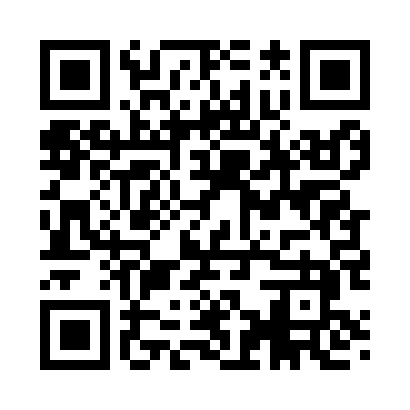 Prayer times for Alisa Estates, Delaware, USAWed 1 May 2024 - Fri 31 May 2024High Latitude Method: Angle Based RulePrayer Calculation Method: Islamic Society of North AmericaAsar Calculation Method: ShafiPrayer times provided by https://www.salahtimes.comDateDayFajrSunriseDhuhrAsrMaghribIsha1Wed4:406:031:004:497:579:202Thu4:396:0212:594:507:589:213Fri4:376:0112:594:507:589:224Sat4:366:0012:594:507:599:245Sun4:345:5812:594:508:009:256Mon4:335:5712:594:518:019:267Tue4:315:5612:594:518:029:278Wed4:305:5512:594:518:039:299Thu4:295:5412:594:518:049:3010Fri4:275:5312:594:528:059:3111Sat4:265:5212:594:528:069:3312Sun4:255:5112:594:528:079:3413Mon4:235:5012:594:528:089:3514Tue4:225:4912:594:528:099:3715Wed4:215:4812:594:538:109:3816Thu4:195:4812:594:538:119:3917Fri4:185:4712:594:538:129:4018Sat4:175:4612:594:538:139:4219Sun4:165:4512:594:548:139:4320Mon4:155:4412:594:548:149:4421Tue4:145:4412:594:548:159:4522Wed4:135:4312:594:548:169:4623Thu4:125:4212:594:558:179:4824Fri4:115:4212:594:558:189:4925Sat4:105:411:004:558:199:5026Sun4:095:401:004:558:199:5127Mon4:085:401:004:568:209:5228Tue4:075:391:004:568:219:5329Wed4:065:391:004:568:229:5430Thu4:065:381:004:568:229:5531Fri4:055:381:004:578:239:56